Temat kompleksowy: Dziecięce przyjaźnie Temat dnia : Wspólne zabawy Data :29.05Propozycja 1 Rodzic może zaproponować zabawę w mierzenie odległości między dwoma  dowolnymi przedmiotami. Dziecko mierzy długość za pomocą kroków, tip topów, różnych przedmiotów.  Rodzic sprawdza w tym czasie poprawność wykonywanego zadania.Propozycja 2Rodzic może wykonać wraz z dzieckiem pracę plastyczną- prezent dla najlepszego przyjaciela, według inspiracjihttps://www.youtube.com/watch?v=oZtk4rjVmwk&feature=emb_titlePropozycja 3Dziecko może wykonać ćwiczenie grafomotoryczne .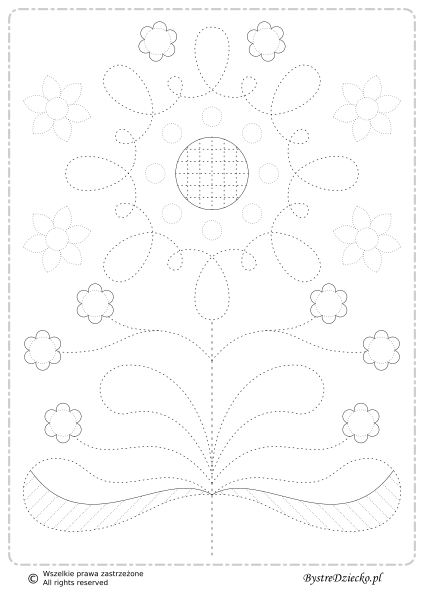 